Town of Durham, NHTrustees of Trust Funds						Internal ControlsAndProceduresPolicySeptember 2022Town of Durham Trustees of Trust Funds:  Internal Controls:  Policies and ProceduresTable of ContentsGeneral Information:							         Page		Purpose…………………………………………….………,……1		Trustees’ Role and Duties    ………………………….……….1 		Administration…..………………………………………….……3		Donations……………………………………………………..….6		Disbursements……………….…………………………….……6		Responsibilities…………………………………………….……6		Penalties…………………………………………………….……7		Amendments and Signatures ..……………..…………………7		Appendix A: Private Donations ………….…………………….8 		Appendix B: Withdrawals and Disbursements…………..….10		Appendix C; Legal Opinion on Establishment of Trusts …..12PURPOSE.This Internal Controls and Procedures Policy provides directions and procedures intended to ensure that the trusts and reserves held in the custody of the Durham Trustees of Trust Funds (TTFs) are protected from loss, fraud, unexplained disappearance, misappropriation, embezzlement, or other misuse of the funds; and, in addition, to provide guidance for the TTFs, Town residents, and Town staff on the efficient and lawful conduct of TTFs business.TRUSTEES’ ROLE AND DUTIES.Role Description:  The Trustees of Trust Funds (TTFs) are custodians of the Town’s long-term funds, including reserves, public trusts, charitable trusts, and private donation trusts. Additionally, the Trustees can serve as custodians of reserves and trusts from outside the Town, for example, the Oyster River School District.  TTFs act as fiduciaries for the funds in their custody, that is, they: Ensure That Expenditures Align with the Purposes of the Reserve/Trust:Ensure that expenditures proposed from the various reserves and trusts are in keeping with the purposes for which the reserve/trust was created.Ensure Donor Wishes. Ensure that expenditures from private trusts are aligned with the wishes of the donor;Approve Transactions. Approve and arrange for withdrawals from trusts and reserves based on action of the legislative body or a properly appointed agent; and ensure the deposit of receipts to appropriate reserves and trusts;Invest Assets.  Invest the financial assets in their custody in accordance with statutes and the TTFs Investment Policy;Follow References. Use as a reference guide for their actions: “Handbook for Trustees of Trust Funds, Cemetery Trustees, Library Trustees, {current year} Sessions”, by the Charitable Trusts Unit, NHDOJ, and;Perform Other Duties. Perform other duties as assigned, or as required by their administrative responsibility.Fiduciary Responsibility: A fiduciary holds assets in trust for another person (or organization) and stands in the place of that person to be sure that the assets are expended only for the purposes for which the trust or reserve was created. TTFs are fiduciaries who hold both public and private Town funds in reserves and trusts for purposes which are permitted by statute.  The duties of TTFs as fiduciaries are:The Duty of Loyalty.  Each Trustee of Trust Funds takes an oath of office and promises to uphold the laws and the Constitution of the State of NH. Trustees, therefore, have a direct responsibility to know and understand the laws they administer.  Each Trustee must act in furtherance of the trusts and reserves they hold, and not of personal interest or the interest of third parties. Personal acts or statements which suggest or call into question an individual trustee’s loyalty are known as “conflicts of interest.”  Even the appearance of a conflict of interest could be disqualifying for exercising office as a trustee.    The Duty of Care. Stated simply, this duty is to ensure that the assets in the custody of the TTFs are managed to prevent loss, and expended only for the purposes for which the trusts/reserves were created to serve. This duty requires the TTFs to establish an “Internal Controls” policy which requires each trustee, as an individual, to accept personal legal responsibility for ensuring that the funds in his/her care are being properly deposited and expended.  Each Trustee must achieve a full and complete understanding of each transaction approved by the TTFs, and have full knowledge of and confidence in the TTFs Investment Policy. Trustees must exercise “due diligence” in their administration of the trusts and reserves in their custody, including in the selection of investments and investment advisors.The Duty of Obedience.  TTFs are required to establish policies and procedures, to establish and maintain an investment policy, to exercise due diligence, and to act within the scope of their authority as defined by NH statutes. As noted above, TTFs are also required to be obedient to the donor’s intent, and to invest and protect the funds in their custody.  To this end the TTFs must maintain a file of trust instruments (wills, trusts, letters of intent, deeds, etc.) and reserve authorizations (Council resolutions, warrants, etc.) so that any request for deposit or expenditure can be verified for legality and conformity with donor/legislative intent.      ADMINISTRATION.Meetings and Meeting Procedures:Right-to-Know.  All meetings of the Trustees will be planned, noticed and conducted to comply with RSA 91-A, or if applicable, a higher standard applied by the State or Town. Trustee meetings are open to the public and the Trustees welcome interested persons to attend meetings. Meeting Minutes will meet the requirements of RSA 91-A. Draft Minutes will be available within 144 hours of the meeting adjournment. Agendas and minutes will be posted on the Town web site, at Town Hall and in the Town Library so as to meet RSA 9a-A notice requirements. The Trustees will avoid substantive discussions on Trustees business via e-mail. The Trustees will not act on any issue by secret ballot. The public has the right to record Trustee meetings. Trustee voting will be by roll call.Virtual or Remote Meetings: Unless specifically authorized, Trustees will not conduct meetings virtually. When authorized, the Trustees will conduct virtual meetings as outlined in the approval protocols authorizing such meetings. One Trustee can attend a meeting virtually provided all the requirements established by the Town for remote participation are satisfied.Regular Meeting.  The TTFs will normally meet monthly on the 4th Friday of the month to conduct business, except when circumstances require a different schedule. Cancellations or schedule changes will be posted promptly when they occur.  In the meeting of the first month following the end of each calendar quarter the TTFs will review the performance of the Investment Advisor. The order of business at regular meetings is; Call to Order; Public Input; Approval of Agenda; Approval of Minutes; Old Business; New Business; Adjournment. Organizational Meeting. At the March meeting of each year the Trustees will meet to organize for the ensuing year.  At this meeting the Trustees will elect a Chair and a Secretary. After the election, the Chair will appoint, with the consent of a majority of the Trustees, one of the members of the Trustees to be Bookkeeper as required by RSA 31:22.Special Meetings.  The Chair will call special meetings if required.Quorum. Two Trustees present at a properly noticed public meeting shall constitute a quorum for the meeting. At least two Trustees must vote affirmatively to pass any motion. Trustees will avoid discussing business matters with other Trustees outside of meetings. In the absence of an elected Trustee, the Chair may appoint an Alternate Trustee to vote in place of the absent Trustee.Authority of the Chair. The Chair, or in the absence of the Chair, the Secretary, shall set meeting time and location, propose an agenda for approval at the meeting, call the meeting to order, recognize Trustees who wish to speak, end discussion of motions by calling for a vote, announce votes on motions, maintain order and decorum, and end the meeting by moving to adjourn. The chair, or presiding Trustee, has sole discretion in determining whether a Trustee, guest or member of the public is out of order, and what actions to take to restore order. The chair may warn an offending person, admonish the person to come to order, or, in the extreme, call for assistance to have the offending person removed from the meeting. Trustee’s Duties and Privileges. In addition to the duties described above in Paragraph II, Trustees are responsible to read and understand meeting agendas, including any necessary research on issues and topics listed on the agenda. Trustees are also responsible to attend all meeting of the Trustees unless excused by the Chair. Trustees are encouraged to hear the opinions of residents on issues before the Trustees but must do so without disclosing their own opinion on the issue. Trustee’s privileges include making motions, participating in discussions at meetings, making reports, voting on motions, bringing up concerns at meetings, and in general, taking part in the Trustee’s affairs.Conduct and Decorum in Meetings.  Trustees are directly elected public officials of the Town and, as such, have the responsibility to represent the Town with an open, respectful, interested and engaged manner.  Trustees, residents, Town staff and guests will speak and act in a positive, courteous, and considerate fashion during interactions. Angry, accusative, profane, vituperative or threatening speech during meetings will be declared out of order by the Chair, and the Chair will take deliberate action to restore order. Public Comment.  The Trustee’s Meeting Agenda will provide for a period of public comment early in each meeting, unless such a period is made inappropriate due to the length of the agenda or some other factor outside the Trustee’s control. The Trustees will follow the Town Council’s rules for Public Comment.Public Hearing. Should it be necessary to conduct a public hearing the Trustees will follow the Town Council’s protocol for conducting hearings.Relationships With Other Town Bodies. The TTFs interface with the Town Council, other Town Boards, Commissions and Committees, and Town staff as required to receive or expend reserves and trusts, make reports and conduct other business. The Trustees are represented on the Land Stewardship Committee and the Cemetery Committee.Trusts and Reserves Authorized To Be Held By Durham TTFs:Creation of Reserves and Trusts: The Durham Town Council, acting as the legislative body for the Town, has the authority to create reserves and trusts by resolution. The TTFs takes custody of all reserves and trusts created by the Council. See Appendices A and C.Capital Reserves. Funds appropriated by the Town Council under RSA 35:1 to a named Capital Reserve account for the purposes permitted by the law: including purchases of specific capital improvements or pieces of equipment.Other Reserves.  Funds appropriated by the Town Council under RSA 35:1-c to a named reserve account for the purposes permitted by the law: including reappraisal or revaluation, land acquisition, tax map creation, and other uses as appropriate.Trusts. Public Trusts.  Trusts appropriated by the Town Council under RSA 31:19 and RSA 31:19-a as a named trust account for the purposes permitted by the law: including maintenance and operation of town property or other assets.Cemetery Trusts. Funds collected from the sale of cemetery lots under RSA 289::2-a and RSA 289:9 are deposited to named cemetery trust funds created under RSA 31:19 for the purposes permitted by the law: perpetual cemetery maintenance.including maintenance, repairs and improvements  to the Town Cemetery.Private Trusts. Donations, legacies, devises or other forms of gifts of private monies to a named Trust account for purposes permitted by the law, and which are accepted by the Town Council under RSA 31:19-aIV.  This includes burial ground endowment trusts and other special purpose trusts.Agency Funds.  The reserves and trusts of the Oyster River Cooperative School District and any other non-Town governmental organizations held by the TTFs pursuant to RSA 31:31.Co-mingling of Funds.  The Investment Advisor and the Bookkeeper will ensure that the provisions of RSA 35-9 regarding co-mingling of reserves, public trusts and private trusts is strictly observed.Transaction Schedule.  The TTFs and the Town Business Office will cooperatively review the Town Budget, and Council budget authorizations and resolutions to be sure all trust and reserve transactions are identified and scheduled.  The Investment Advisor will be continuously advised of projected inflows and outflows from the Investment Account to be sure that surprise withdrawals do not create market losses which could be avoided by planning ahead.Obsolete Reserves and Trusts: The Trustees will request that the Council terminate any reserve or trust which has outlived its purpose or which is no longer relevant. Any remaining balances will be disposed of in accordance with the terms of the reserve or trust.Deposits, Withdrawals, and Control of Funds Held in Reserves and Trusts.Control.  The overarching principal for control of funds in the custody of the TTFs is maintaining and documenting a complete and accurate record of fund balances, remittances, transmittals, transfers, deposits and withdrawals, and the authorizations associated with them.  This specifically includes those steps and actions taken to ensure compliance with RSA 31-22 and other statutory requirements. Deposits and withdrawals will not be “netted out” into a single entry.Deposits.  All funds held by the TTFs are deposited with the Investment Advisor.  Deposits into the TTFs accounts with the Investment Advisor are made through the Town Business Office.  The Town Business Office will maintain records of deposits, transmittals, remittances, and other inflows into TTFs accounts, and the associated authorizations. Withdrawals. All funds transferred out of or disbursed from the TTFs accounts will be specifically authorized by the TTFs at a regular or special meeting of the Trustees, and authorized by the signature of a majority of the TTFs on the disbursement document.  This document shall show the name of the trust or reserve, the name of the requesting person, the name of the approving authority, and the date the funds will be required.  The Town Business Office will perform authorized transfers and disbursements.Accounting and Maintenance of Financial Records.Grouping for Control. To assist in managing funds within the Investment Account, reserves and Trusts are grouped into four bank sub-accounts as follows:Reserves: all capital reserves and other reserves created under RSA 35-9, including the reserves of any non-Town entity (such as ORCSD). Town Trusts: all public and donated money trusts authorized under RSA 31-19a, RSA 31:25 and RSA 31:1-c.Agency Funds: all the trusts, but not the reserves, held by the Trustees as agents for another municipal body.Cemetery Trusts: Trusts held by the TTFs for the care and maintenance of burial grounds or burial plots.Income and Value Changes. Income and market changes will be allocated to the individual reserves and trusts within each bank sub-account on the basis of the proportion of the capital value each reserve or trust has to the capital value of the entire sub-account.  When a withdrawal is made from a reserve or trust the amount of the withdrawal will not be used in calculating the capital value of that reserve or trust for the month in which the withdrawal is made. Newly created funds will not be allocated income or market changes in the month of their creation. Record Keeping. The Town Business Office works with the TTFs’ Bookkeeper to perform the bookkeeping and record keeping functions required to meet generally accepted accounting principles.  The Trustees’ accounts are included as part of, but maintained separately from, the Town’s computerized accounting system.  The Trustees’ accounts are audited annually as part of the Town’s audit.  The Business Office notifies the Trustees of any audit shortcomings, and provides assistance in making necessary corrections.  Records maintenance is performed by the Business Office in conformity with statutory requirements.Maintenance. The Business office maintains files of Trustee Investment Account bank statements, remittances, transmittals and other supporting documentation.  Each transmittal of money into or out of reserves and trusts will be approved by a majority of the Trustees in a regular or special meeting. In addition, the transmittal documents will be signed by the approving Trustees. These records are available to the public as provided in RSA 91-A in coordination with the TTFs. Annual Financial Reports (MS-9 and MS-10)Preparation. The Town Business Office, the Investment Advisor and The TTFs’ Bookkeeper will cooperatively prepare the required State Annual Financial Reports of the Trustees of Trust Funds.  The reports will be reviewed and approved by a majority of the TTFs present at a regular or special meeting and approved by all the TTFs members present.Records. Record copies of the MS-9 and MS-10 will be maintained in the Business Office.  These reports are available to the public under the provisions of RSA 91-A.Town Report. A summary of the Annual Financial Report shall be prepared by the Business Office and TTFs for publication in the Town Report. DONATIONS OF PRIVATE FINANCIAL ASSETS (See Appendix A).WITHDRAWAL PROCEDURE FOR FUNDS FROM RESERVES AND TRUSTS (See Appendix B).RESPONSIBILITIES:   Enforcement of this Policy:Responsibilities. The Chair of the TTFs is responsible for monitoring the actions of the Trustees and Town staff to ensure compliance with this policy.  In addition, each Trustee is individually responsible for observing all actions of the TTFs and Town to ensure that all TTFs and Town staff activities are in conformity with this policy. And, all members of the Town Business Office are also responsible for ensuring that this policy is strictly adhered to. Violations. Suspected violation of this Internal Controls Policy will be reported to the Chairman of the Trustees of the Trust Funds and the Town Administrator with a complete description of the alleged violation.The Trustees shall formally adopt an Investment Policy for all trusts funds and reserves in their custody. The Investment Policy shall be reviewed and confirmed at least annually, and a copy of the Investment Policy shall be filed with the Charitable Trusts Unit of the Office of the NH Attorney General annually.The Trustees will prepare and present to the Town Council an annual report of the Trustee’s activities when scheduled by the Council.PENALTIES FOR FAILURE TO COMPLY WITH THIS POLICY: With a majority vote of the TTFs, the Chair may admonish or reprimand, verbally or in writing, a Trustee for failure to comply with this policy. For a major offense, or repeated offences, the TTFs, by a majority vote, may suspend the right of an offending Trustee to exercise the office of Trustee.  A complete report of the circumstances leading to this vote will be forwarded to the Town Council and the Charitable Trusts Unit of the Office of the NH Attorney General.  Further action will be taken by the Council in consultation with the Attorney General’s Office. The TTFs will provide a complete report of any violation of this policy by a staff member for action by the Town Administrator.AMENDMENT OF THIS POLICY:  This policy may be amended at a regular or special meeting of the TTFs by a majority vote of the Board of Trustees.APPROVAL:The Trustees of Trust Funds approved this policy on 14 November 2016.The Trustees of Trust Funds revised and re-approved this policy on 29 June 2018.The Trustees reviewed and re-approved this policy on 27 September 2019.The Trustees revised and re-approved this policy 24 January 2020.The Trustees revised and re-approved this policy at a regular meeting on 24 July 2020.The Trustees revised and re-approved this policy at a regular meeting on 23 September 2022. /s/Michael H.Everngam            /s/Craig R. Seymour		/s/William C. Cote Michael H. Everngam, Chair	    Craig R. Seymour, Member		William C. Cote, MemberAppendix A to Trustees Internal Controls Policy:  Donations of Private Financial AssetsIndividuals and groups can request the Town Council to accept money or financial assets as gifts to the Town for a specific purpose as provided by RSA 31:19-a IV. Gifts can take the form of cash donations, legacies, devises, wills, codicils, deeds or other giving forms, including transfers of negotiable stocks and bonds. Money and financial assets given by private persons or groups are subject to the same custody and investment laws as are all other trust funds.TTFs are prohibited by statute from having custody of real property or capital assets such as machinery or equipment.Completing the Gift Form (Tab A):Enter the donor’s name on the top line of the form.  If the donor’s name is to be anonymous, enter “yes” in the space below the donor’s name.Enter a description of the gift, such as “$1500 by check”, or “130 shares of XYZ common stock”, or $220.00 in cash”.Since gifts must be placed into trusts, it is necessary to name the trust into which the gift will be placed.  Enter the name in the space provided. If there is no existing trust which is aligned in purpose with the donor’s intent, it will be necessary to create one, and the donor is requested to suggest a name for the new trust. Trusts can only be created by the Town Council acting as the Town’s legislative body, using a Council resolution as the establishment authority (see Appendix C). The name must include the word “trust”.  Enter a brief but definitive purpose for the new trust, such as: “to repair, maintain and replace furnishings in the Council’s chamber”, or “to purchase a park bench to be placed at Town Landing in memory of ________”, or “to support repair and maintenance of walking trails at Wagon Hill Farm”.  Seek a balance between being so general that the gift could be used for purposes other than the donor’s intent, and so specific that the gift can’t be employed at all.Enter whether the Trust is to be restricted (only the income from the trust can be expended) or unrestricted (both income and principal from the trust are available for expenditure).  The income earned from a restricted trust must be carefully considered because the income earned is the only amount which can be used to carry out the donor’s intent.  If the principal is $10,000, at today’s rates there would be a little over $200 per year to carry out the purpose of the trust and this amount may not be sufficient to carry out the trust’s purpose.  All the assets in an unrestricted trust are available to carry out the trust’s purposeAlso enter any other conditions or instructions which might be placed on the trust.  For example, if a trust is created to support a specific event or project, once the event or project has been completed, a fund to receive any remaining funds must be named, or other disposition instructions provided.Enter the Town agent which can authorize expenditure from the trust. If no agent is named the Trustees of Trust funds will have expenditure authority.All original documentation, including a copy of the gift instrument (check, security, official transfer record), and all remittances, transmittals, receipts and any other documents relating to the trust will be maintained in the Business Office trust and reserve files.Town of Durham - Trustees of Trust FundsGift FormSee Instructions in Trustees Internal Controls Policy before completing this form.Name of Donor: ______________________________________________________________	Is this to be an anonymous donation?  _______.Description of Gift Instrument: ___________________________________________________Name (or Proposed Name) of Trust:  ______________________________________________ Purpose of Gift:  __________________________________________________________________________________________________________________________________________Restrictions: 	        ____ Unrestricted:  Entire principal and accrued income available for expenditure.	        ____ Restricted: Only income from the trust income available for expenditure.	        ____ Other Conditions:  _____________________________________________.Expenditure Authority:  ____________________________________________.Disposition of Residual Assets: ______________________________________.Notes:  __________________________________________________________________.		____________________________________________________________________________.////////////////////////////////////////////////////////////////////////////////////////////////////////////////////////////////////////////////////////Action by the Town Council:	Approved at Town Council Meeting of ______________, Agenda Item ___..	Disapproved at Town Council Meeting of:  _______________, Agenda Item ___..								__________________________								  Council ChairThe original of this form, when completed and signed, will be filed with all related documentation and an official copy of the minutes of meeting of the meeting approving/disapproving the gift.Appendix B to Trustees Internal Controls Policy: Withdrawals and Disbursements from Trusts and ReservesThe Town Council; Trustees of Trust Funds; Town departments, committees and commissions; and the Oyster River School District can initiate requests for disbursements from reserves and trusts. Individuals and groups can initiate requests through the above listed bodies for funds under the agency of these Town bodies. Unless an agent to expend is named, only the Trustees of Trust Funds can approve a disbursement. Completing the Disbursement Request Form (Tab A):Enter the requesting body’s name on the top line of the form.  Enter the name and telephone number of the contact person for this request. Enter the requested payment date.Enter the signature of the person authorizing the request.On the lines provided, enter the complete legal name of each reserve/trust from which a disbursement is requested, and the amount requested.If the reserve or trust is being liquidated and closed circle “Yes” in the space provided under the fund name; otherwise, circle “No”.Total the amounts requested and enter the total on the line provided.Attach supporting documentation for the disbursement request as follows:For budget-related disbursements (transfers) from reserves and public money trusts: a copy of the Town Council resolution authorizing each disbursement.For disbursements from the Oyster River School District’s agency account:A letter attesting to approval of a motion to expend from a reserve or trust by a majority of the School Board at a duly noticed Board meeting, noting the date of the meeting and the vote of the Board, and signed by all Board members present, or;A copy of School Board Meeting Minutes showing the approval of a motion to expend from a reserve or trust by a majority of the School Board at a duly noticed Board meeting, noting the date of the meeting and the vote of the Board, and attested to by the Board Chair.When requested, the School District will provide a copy of the ballot on which the warrant article establishing the reserve or trust was voted, District Clerk’s official record of the vote on the warrant article, and documentation as to the purpose of the reserve or trust.For disbursements from trusts with a named agent to expend: A letter attesting to approval of a motion to expend from the trust by a majority of the named agency’s membership at a duly noticed meeting, noting the date of the meeting and the vote of the members, and signed by all members present, or;A copy of the agent’s meeting minutes showing the approval of a motion to expend from a reserve or trust by a majority of the membership at a duly noticed meeting, noting the date of the meeting and the vote of the members and attested to by the agent’s Chair.For other disbursements:  Consult with the Trustees of Trust Funds.Town of DurhamTrustees of Trust FundsDisbursement Request FormRequest From:  _______________________________________________________________				(Council, DPW, DFD, Public Works, Business Office, Conservation Commission, Other), Name and Tel. No. of Contact Person:  ____________________________________________Requested Payment Date:  __________________Signature:  ______________________________________    Date:  ______________ ___________   Name of Trust/Reserve: _________________________________    $__________.__Business Office Use	     Closeout?  Yes/No	                             (List Complete Legal Name)		 	      (Amount)___________   Name of Trust/Reserve: _________________________________    $__________.__Business Office Use	      Closeout?  Yes/No		                            (List Complete Legal Name)		 	      (Amount)___________   Name of Trust/Reserve: _________________________________    $__________.__Business Office Use	      Closeout?  Yes/No			          (List Complete Legal Name)		 	      (Amount)___________   Name of Trust/Reserve: _________________________________    $__________.__Business Office Use	       Closeout?  Yes/No		                            (List Complete Legal Name)		 	      (Amount)___________   Name of Trust/Reserve: _________________________________    $__________.__Business Office Use	       Closeout?  Yes/No		                            (List Complete Legal Name)		 	      (Amount)___________   Name of Trust/Reserve: _________________________________    $__________.__Business Office Use	       Closeout?  Yes/No		                            (List Complete Legal Name)		 	      (Amount)___________   Name of Trust/Reserve: _________________________________    $__________.__Business Office Use	       Closeout?  Yes/No			           (List Complete Legal Name)		       (Amount)								TOTAL	                 $____________.__APPROVED ON: ______________					   Date______________________	      ______________________	_____________________               Michael H, Everngam, Chair			   Craig R. Seymour, Member			William Cote, MemberUse the instructions provided at Appendix B of the Trustee’s Internal Controls Policy to complete this form.Appendix C to Trustees Internal Controls Policy: Legal Opinion on Trust Fund Establishment16 Peter Laughlin, New Hampshire Practice: Municipal Taxation and Road Law. Ch. 5, ¶5.14 Trust Funds Created By Towns (Matthew Bender)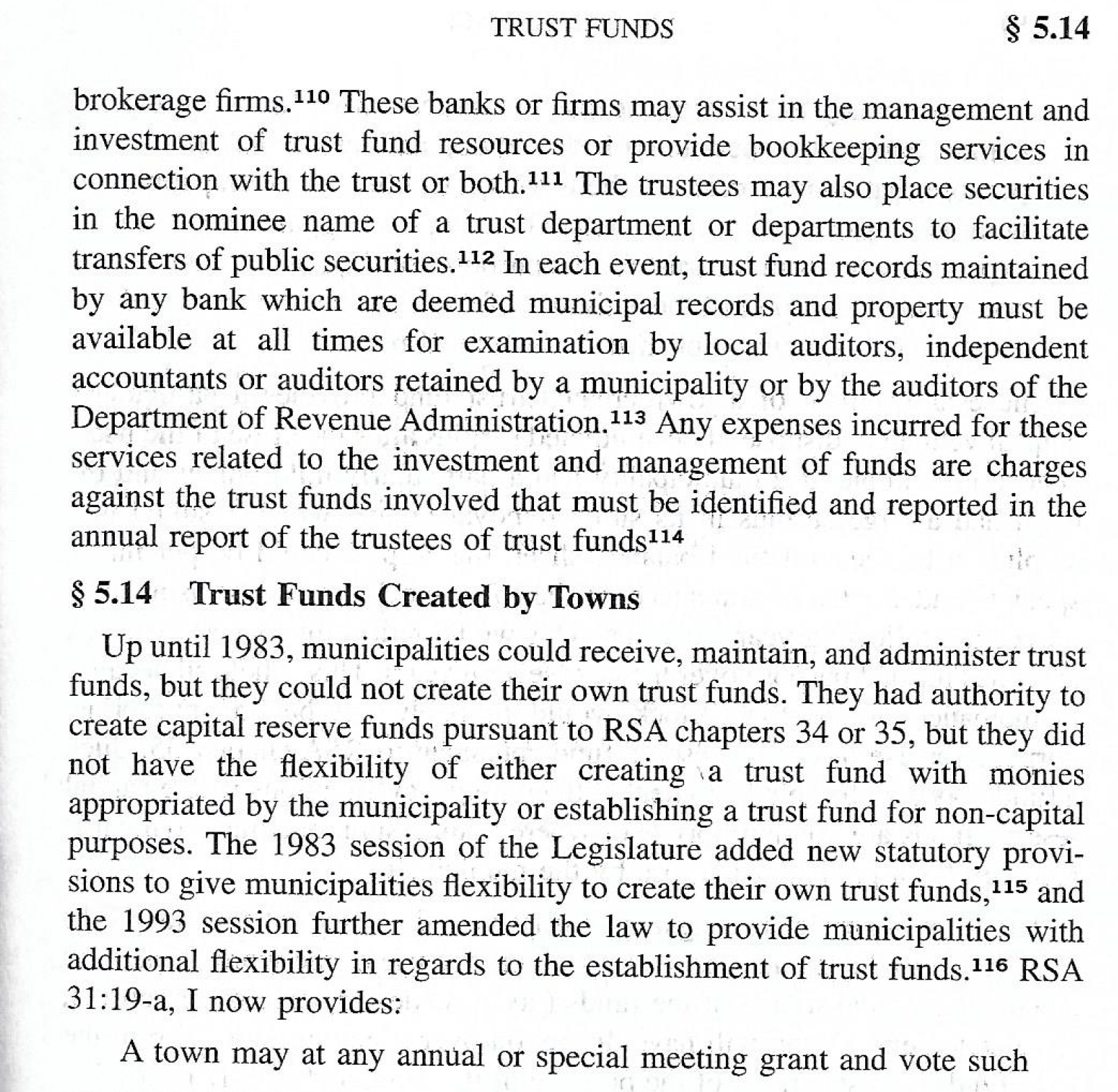 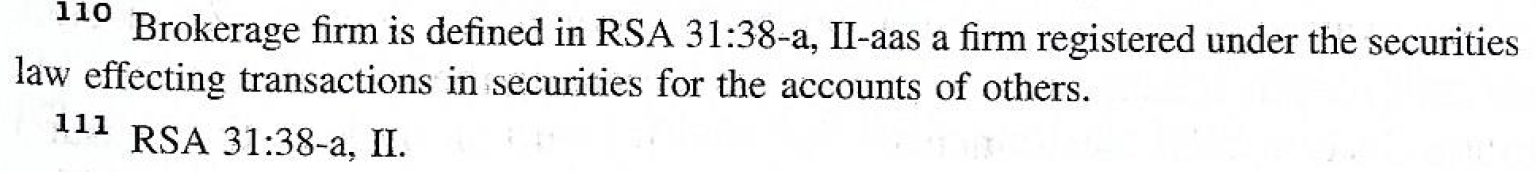 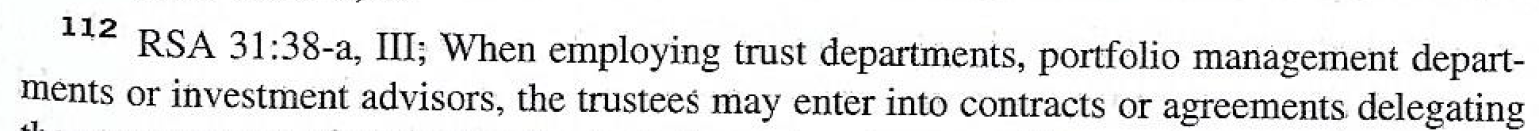 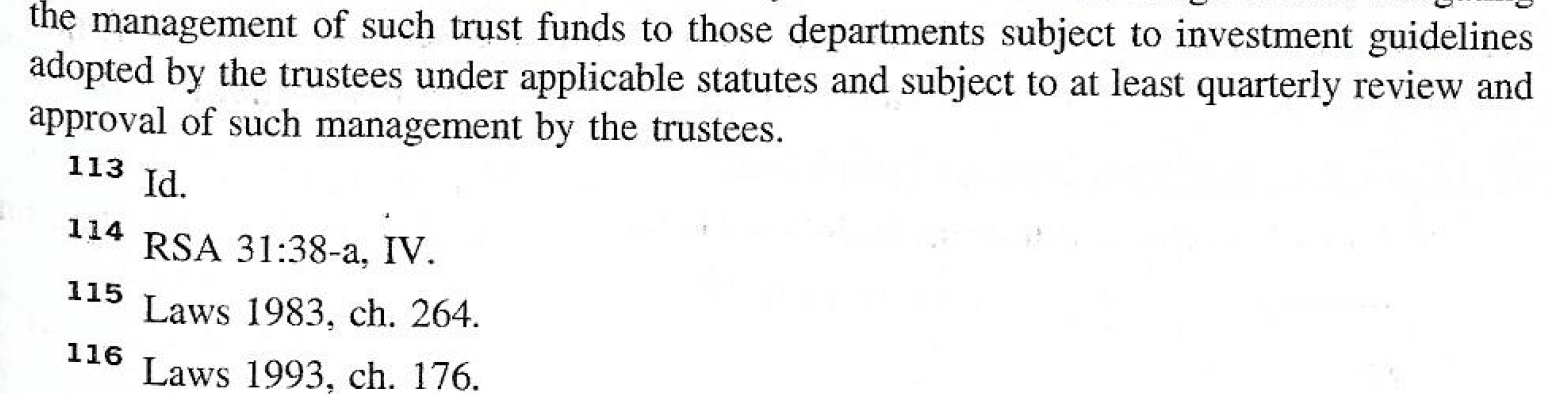 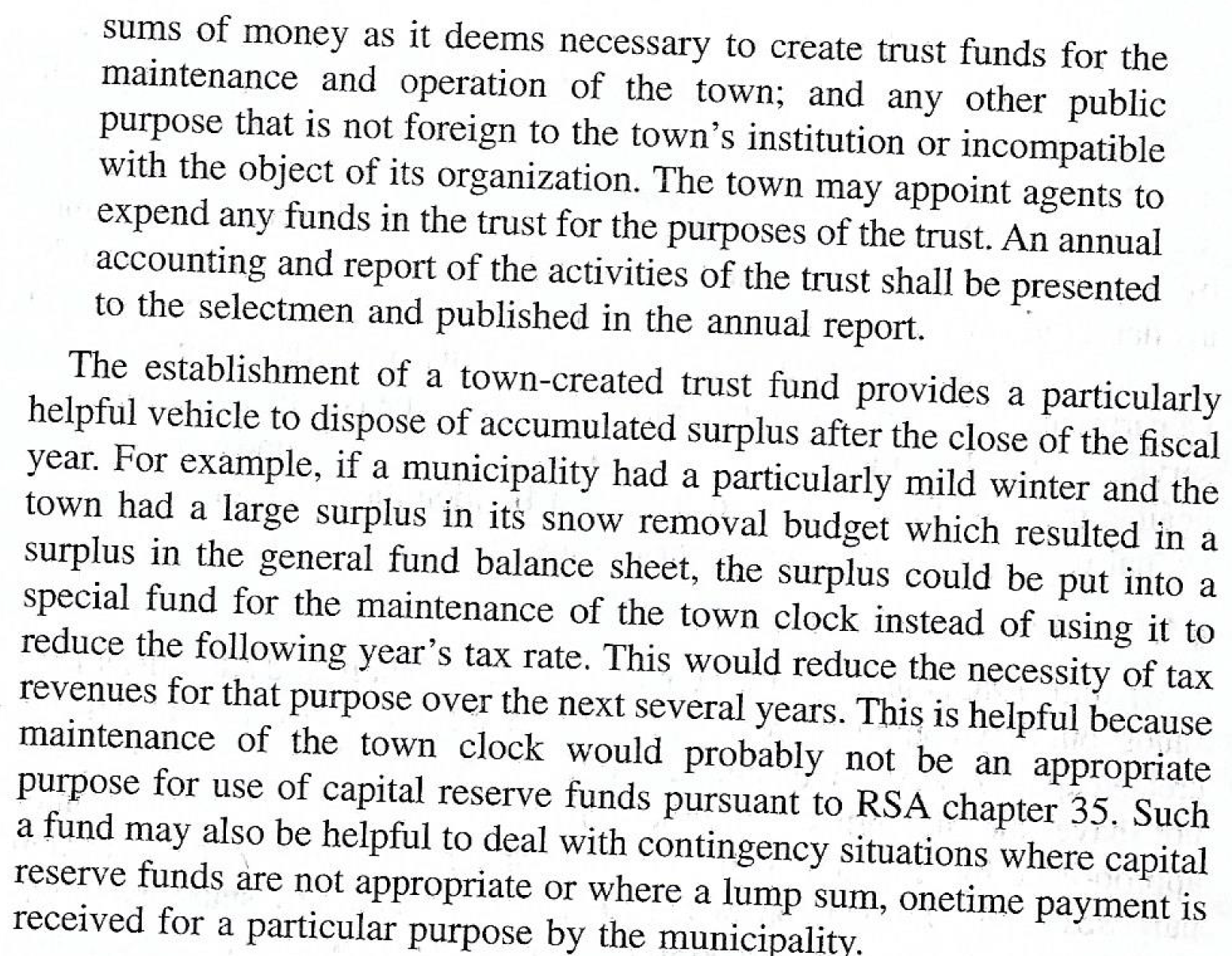 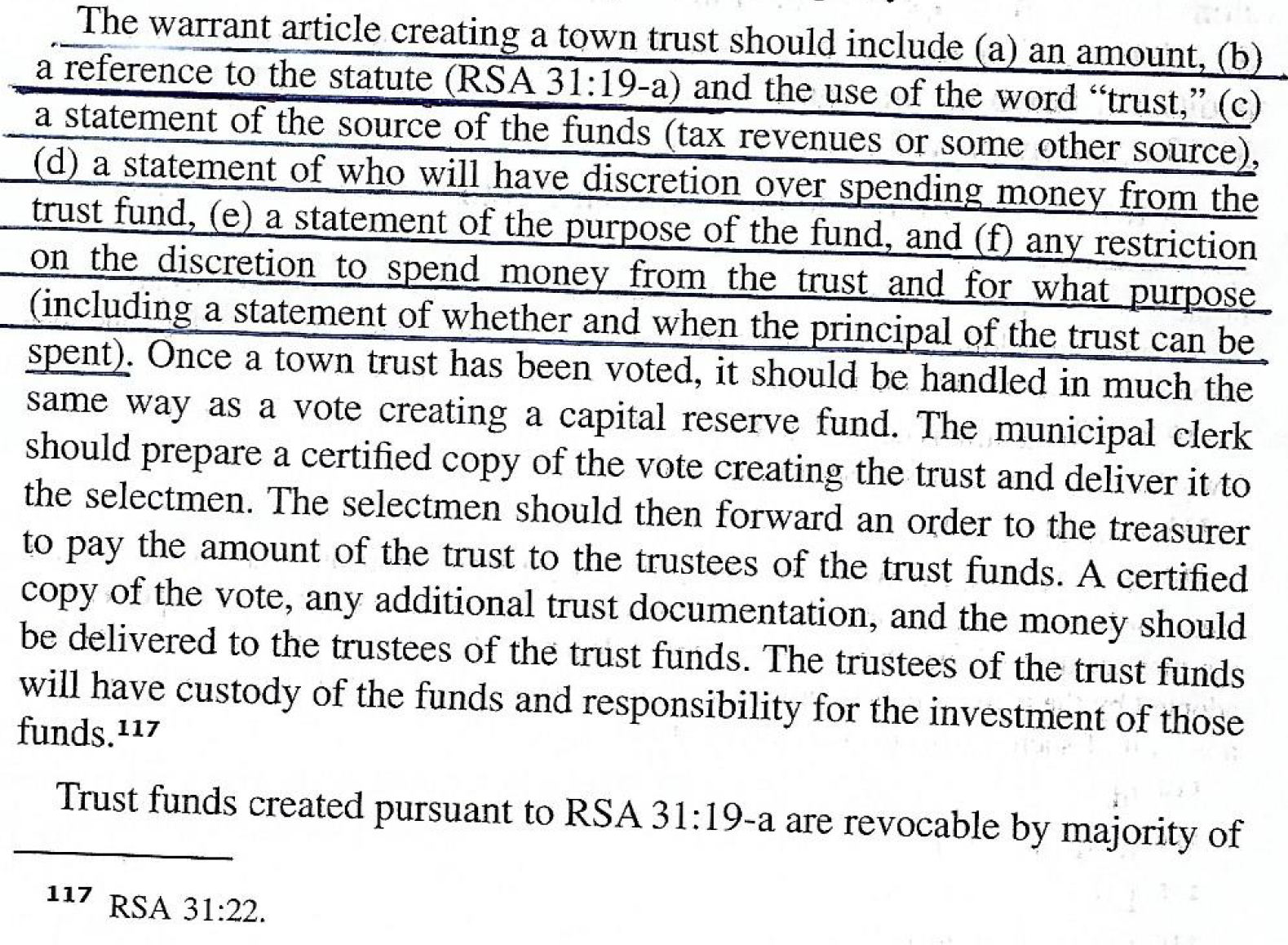 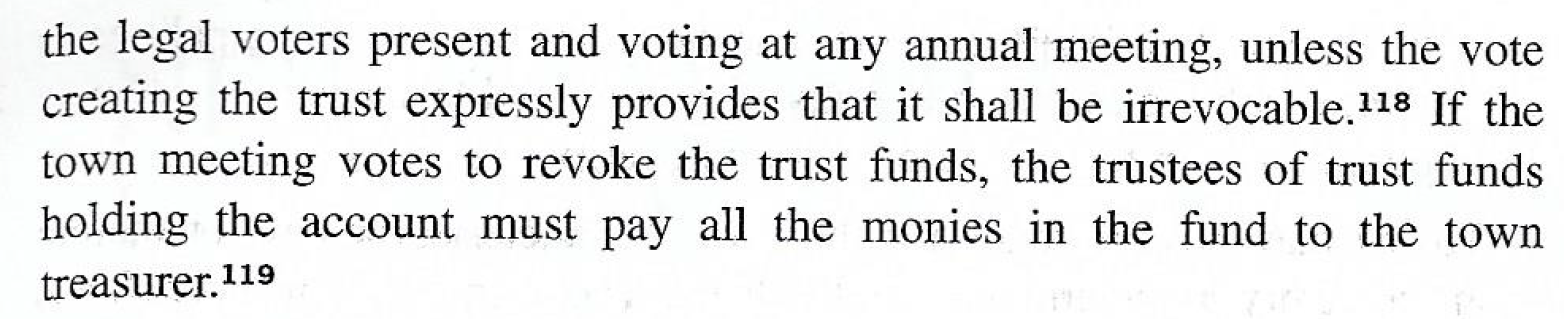 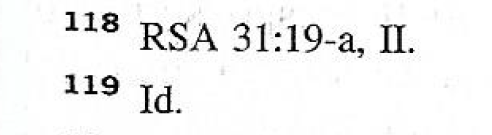 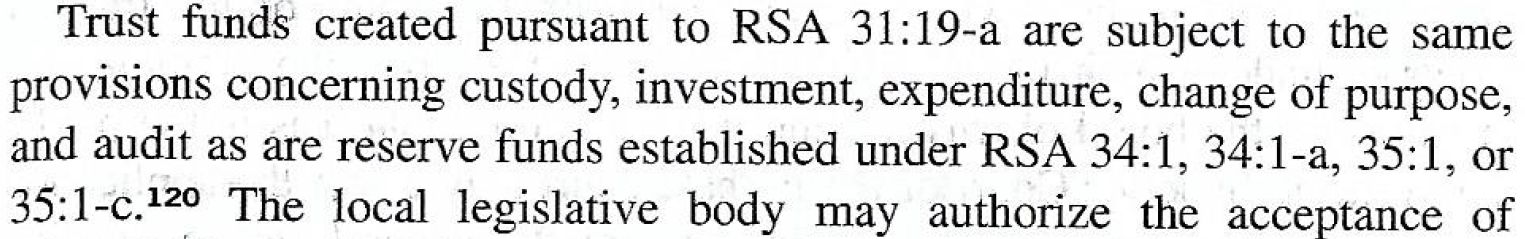 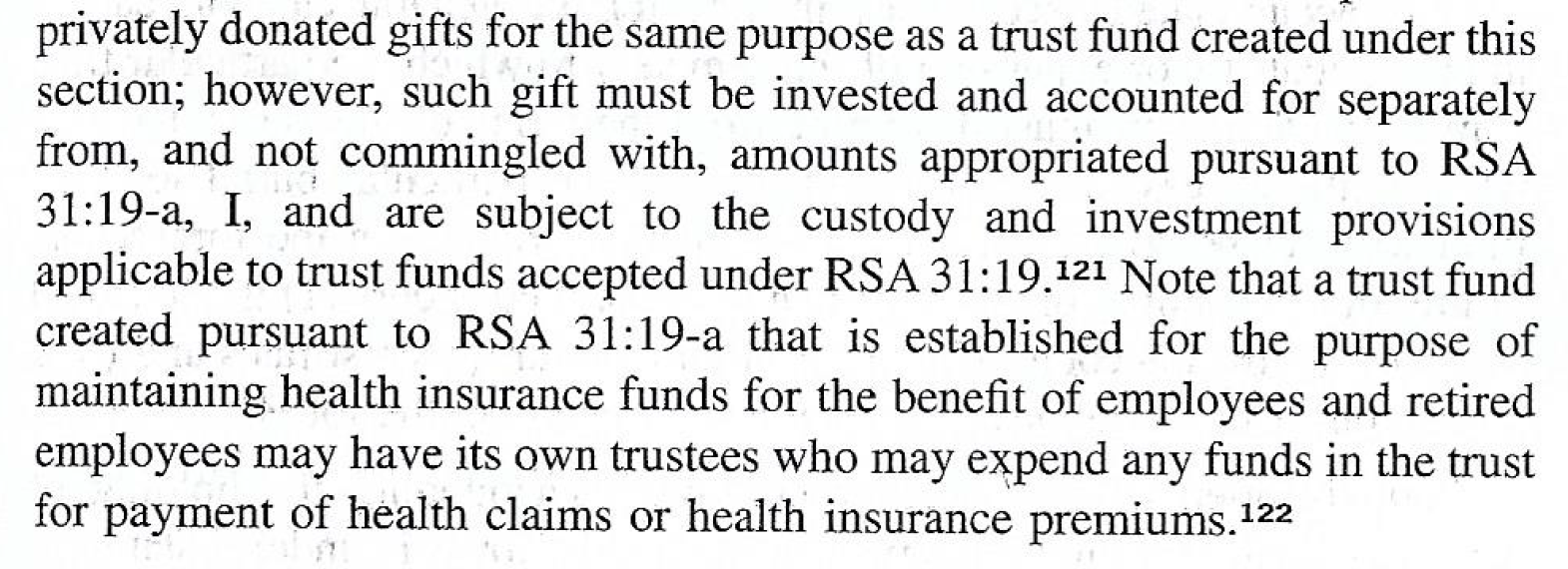 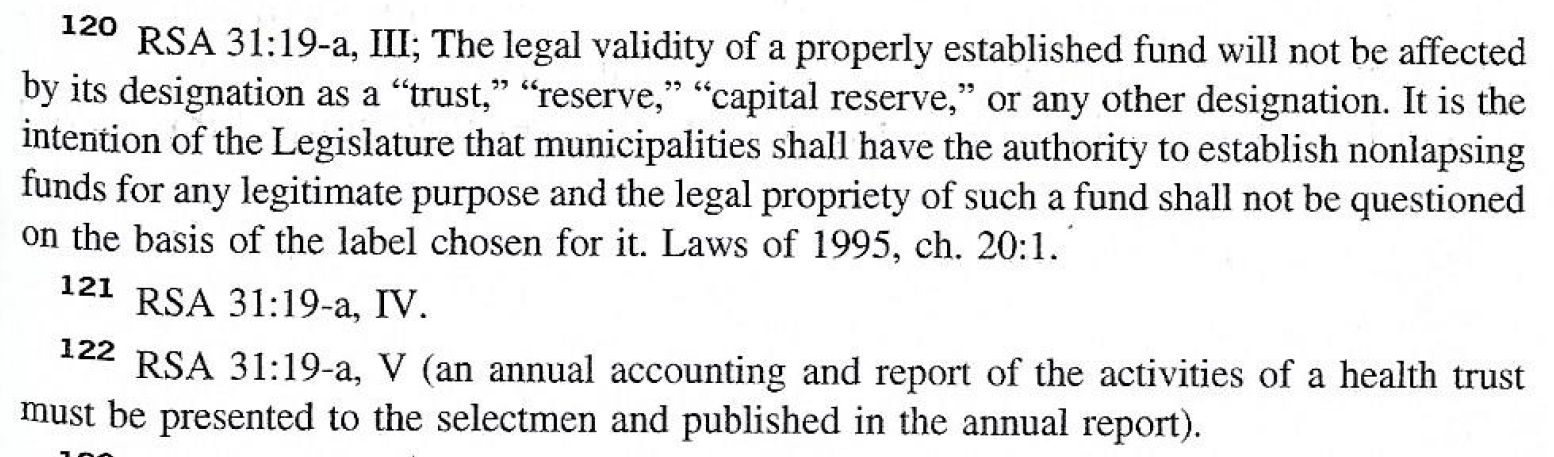 